COORDINACIÓN GENERAL DE GESTIÓN INTEGRAL DE LA CIUDAD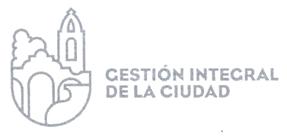 DIRECCIÓN DE MOVILIDAD Y TRANSPORTEINFORME MENSUAL DE LAS ACTIVIDADESCORRESPONDIENTES AL MES DE MAYO DEL 202001 REUNIÓN CON PERSONAL DE LA SIOP01 REUNIÓN CON PERSONAL DE LAEMPRESA RECOFAB01 REUNIÓN EN EL H. AYUNTAMIENTO06 COLONIAS VISITADAS (LAS HUERTAS, LOMAS DEL TAPATÍO, ZONA CENTRO, FRACCIONAMIENTO REVOLUCIÓN, LOS ALTOS Y ÁLAMO.